«Мне скучно, дай телефон!» Как дети становятся дофаминовыми «наркоманами»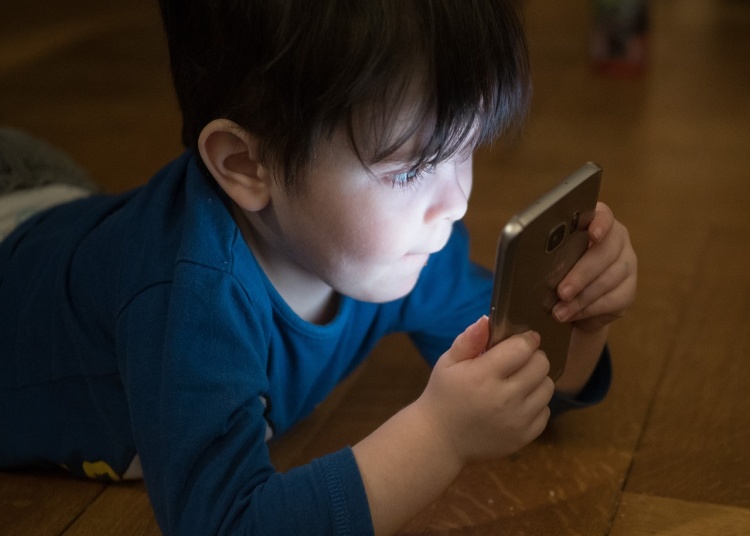 Наблюдаю картину общения дочери с матерью: — Мама, дай телефон. — НЕ ДАМ! Ты много сегодня играла, – говорит мама, пряча телефон подальше в свою дамскую сумочку.— Мне скучно! – капризничает девочка. – Ну, дай телефон! Ты что, не понимаешь, что мне скучно, - начинает демонстративно плакать, ожидая, что получит свое (проработанная схема). — На!... Возьми! - мама раздражённо вытягивает телефон из сумки и отдает ребенку. Девочка успокаивается и пропадает на несколько часов. Тишина.     Вспоминаю, как на одной из смен лагеря-клуба «Я и другие» побывал ребенок с игровой зависимостью. Ему было ВСЕ не интересно, никакие мастер-классы не приносили удовольствия, ни групповые игры, ни анимации, ни спорт. Он все время говорил, что ему СКУЧНО. И постоянно плакал родителям в телефон, что это самый занудный лагерь, где ему приходилось бывать.      Спрашиваю: -Если бы у тебя была волшебная палочка, что бы ты изменил бы в нашем лагере? -Разрешил бы играть на смартфоне, - не поднимая голову, отвечает 10-летний парнишка.      Продолжаю спрашивать, чтобы понять увлечения ребенка:- А что тебе больше всего нравится делать? -Играть на телефоне! -А как ты проводишь время? – продолжаю интересоваться. -Прихожу домой из школы, играю на смартфоне, делаю уроки, потом вновь играю. -Тебе нравится, как ты живешь, ты чувствуешь себя счастливым? - интересуюсь. -Когда есть смартфон – да!Ситуация распространенная.      Сейчас многие родители сталкиваются с тем, что без игры на смартфоне детям становится скучно. И родители спешат спасти ребенка от скуки, давая вновь смартфон. И возможно, чтобы избавить себя от детского нытья.      У ребенка не формируется переносимость к такому состоянию. Ему сложно придумать игру, развлечь себя, чтобы лишить себя скуки. Ребенок может долго ныть, а в голову не приходят идеи, чтобы что-то создать из бумаги, построить из конструктора самолёт или слепить из пластилина. Даже если кто-то и предложит альтернативу создать игру НЕ онлайн - это будет скучно.
     Игровая зависимость или интернет-зависимость легко формируется с раннего детства. Мозг ребенка восприимчив и пластичен. В смартфоне картинки быстро меняются, в игре много ступеней сложности и много поощрений, достиг, выиграл и получил удовольствие.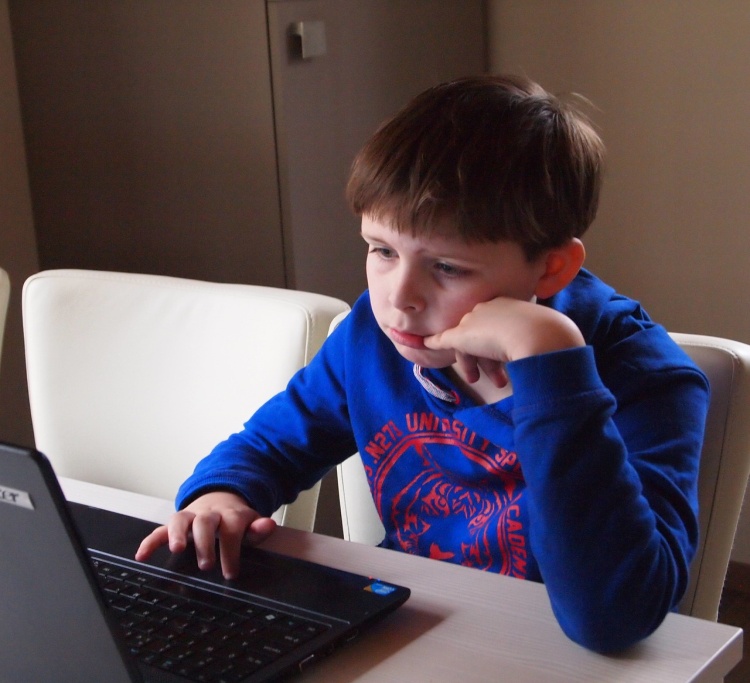      В интернете много не всегда полезной для ребенка информации. Мозг усиленно питается и съедает все. Чем питается мозг ребенка, родители не в состоянии проследить. Часто на это не хватает времени. А потом ребенок, сталкиваясь с жизненными трудностями, все больше и больше хочет оставаться онлайн.      Там хорошо и интересно. Там есть виртуальные друзья (которые никогда не придут в гости), отношения, совместные игры, там хочется жить. И дети живут в искусственном и красочном мире, где ложным способом удовлетворяются их потребности. А что же в реальности?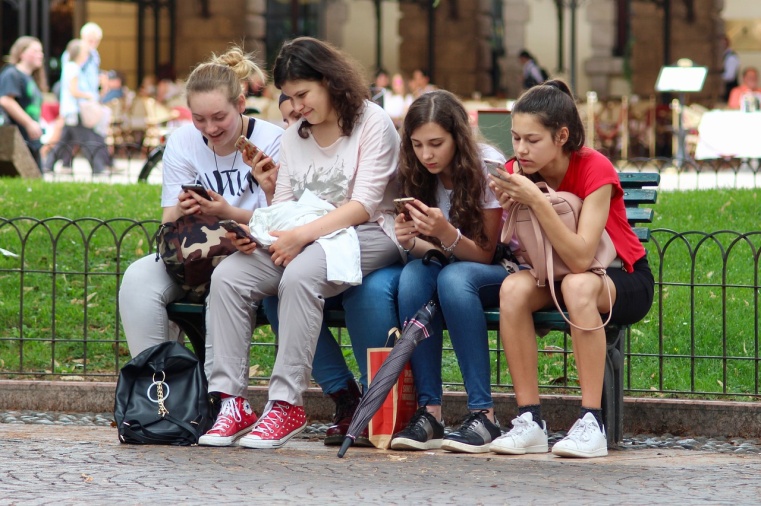      А с реальностью все становится плохо, общения мало, друзей тоже, учиться не хочется, многое не интересно, в общем, вновь «скучно». Мама и папа заняты, и с ними также «скучно». Ничего не хочется. Хочется получить дозу «в руки смартфон». И ради этого ребёнок готов быстрее убрать в своей комнате, сделать уроки, да что угодно сделать, чтобы только получить от родителя смартфон. В моей практике у подростков были и истерики, и демонстрация суицида, когда ребенка лишали смартфона.      Причина проста: полученный опыт жизни онлайн и в играх создает определенные изменения в мозге, формируются нейронные связи, ГДЕ и КАК можно получить удовольствие. Пластический мозг ребенка, играя компьютерные игры, получает большую дозу дофамина, гормона удовольствия.      В реальной жизни можно получить такую дозу, только лишь принимая наркотики. Когда дети живут онлайн от 3 до 5 часов, доза становится настолько сильной, что пропадает интерес к жизни, к хобби, к кружкам, к обучению и даже к самому себе. Реальность становится мрачной и серой – и вновь появляется желание убежать от реальности. Создается замкнутый цикл.     Были случаи, когда ребенок ждал, когда родители уснут, и до утра играл неделями (родители про это даже не знали), пока психика не дала сбой. Уже вмешалась психиатрия. Усталость от удовольствия.      Дофамин — это гормон, отвечающий за поощрение от какой-либо деятельности. Организм получает награду в виде дофамина всякий раз, когда ребенок набирает уровень в игре. Гормон дофамин относится к широкому классу под названием «катехоламины», он повышает внимательность, создает хорошее настроение, создает привязанность, а когда его много, приводит часто к переутомлению. Ребенок устает. По-настоящему устает. Потом у него не хватает сил, чтобы делать уроки.      Мозг, находящийся в процессе формирования, настолько пересыщается дофамином, что ему становится сложно правильно определять, что хорошо и плохо. Цвета виртуальности становятся насыщенными и яркими. Мозгу становится все тяжелее переключиться на впечатления, приходящие из реального мира. Формируется из ребенка «дофаминовый наркоман». Нужна доза, и он ее требует, а родители дают!
ЧТО ПРОИСХОДИТ С РЕБЕНКОМ, КОТОРЫЙ МНОГО ПРОВОДИТ ВРЕМЕНИ ОНЛАЙН: -становится раздражительным и эмоциональным, капризным; -становится агрессивным, когда сталкивается с фрустрацией; -появляется бессонница;- падает успеваемость (притупляются познавательные интересы); -становится рассеянным; -слабо развивается воображение (сложно придумать что-то свое); -реальность становится черно-белой, теряется интерес к жизни; 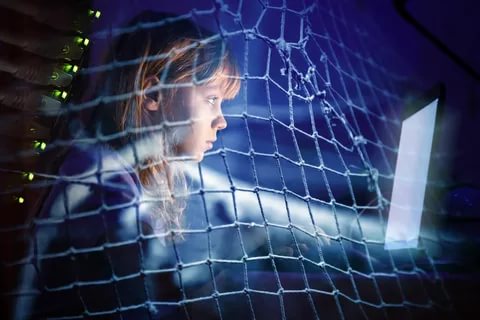 -становятся неинтересны кружки и другие увлечения в реальности; -не умеет общаться; -становится неинтересным для других; -появляются проблемы со зрением и позвоночником; -не умеет преодолевать трудности (быстро сдается); -мало двигается; -ослабляется иммунитет; -формируется сильное «Я виртуальное» и слабое «Я реальное»; -формируется ЗАВИСИМОСТЬ.Как быть, если ребенок зависим от гаджетов? 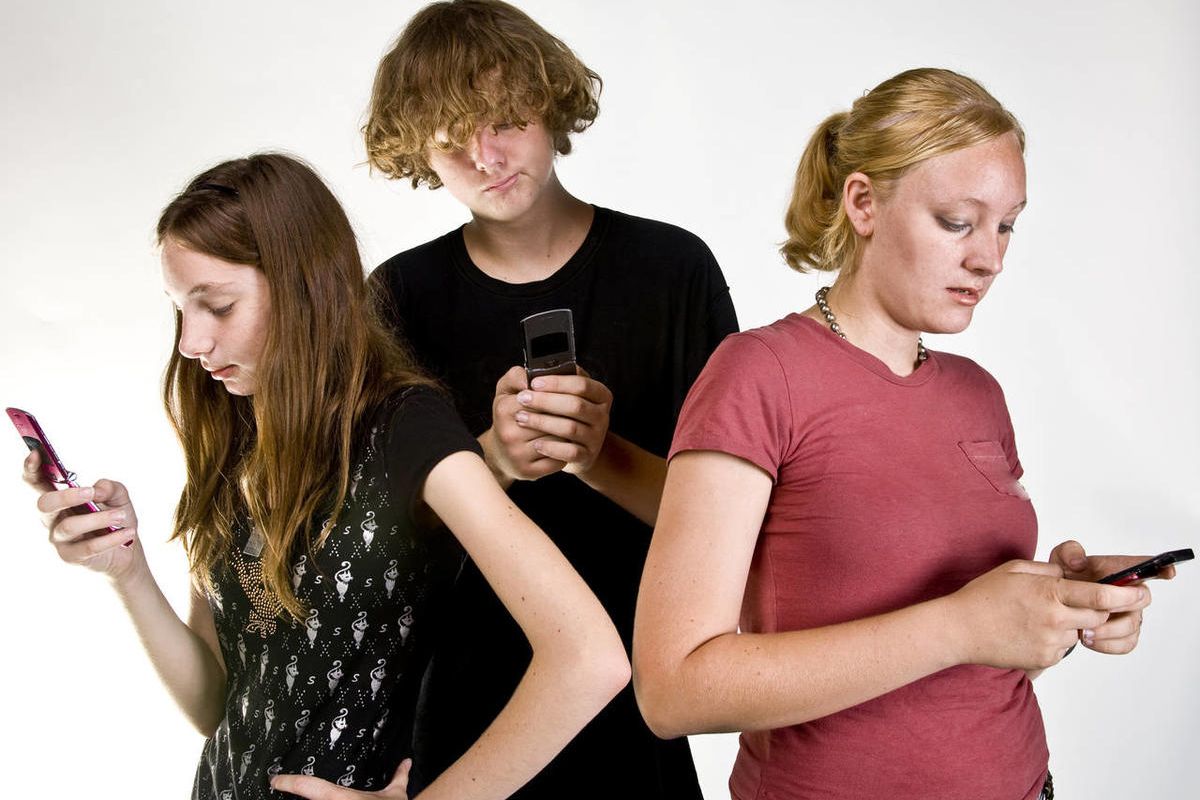      В здоровом варианте можно получать дофамин небольшими порциями, радуясь жизни, общению с друзьями, наслаждаясь природой, погодой, хобби, путешествием… И если вы надумали уменьшить пребывание ребенка онлайн, тогда вместе создайте ему интересную жизнь офлайн.      Создайте возможность получать дофамин в реальной жизни здоровым способом. И не спешите спасать от скуки. Пусть ребенок побудет в ней и придумает что-то свое, свою реальную игру, пригласит друга, и они поиграют в УНО, в Монополию, порисует или полепит. Пусть сам, а не вы для него. ОЧЕНЬ ВАЖНО: -Играть в компьютерные игры можно максимум 30 мин в день (чтобы не сформировалась зависимость). ОБЪЯСНИТЕ ребенку, ПОЧЕМУ вы ставите ограничения. -30-40 минут любимого ютуба или мультфильма в день. Не больше (забота про мозг ребенка). -Ограничения делаются с уважением к личности ребенка. -За час до сна никаких гаджетов (маме с папой также полезно побыть без гаджетов, вдруг увеличится интерес друг к другу). Гаджеты полезно убрать из детской. -Золотое время укладывания ребенка спать - с 21.00 до 22.00. Сон любит темноту и тишину (улучшается самочувствие ребенка на следующий день). -Усиливать семейные традиции: играть в игры по вечерам с детьми, общаться, проводить совместные ужины без гаджетов, организовывать прогулки на велосипеде, приглашать друзей в гости, играть в обычные дворовые и настольные игры. -Формировать хобби у ребенка, дать возможность выбрать себе кружки по интересам (формируется ценность того, что я могу). 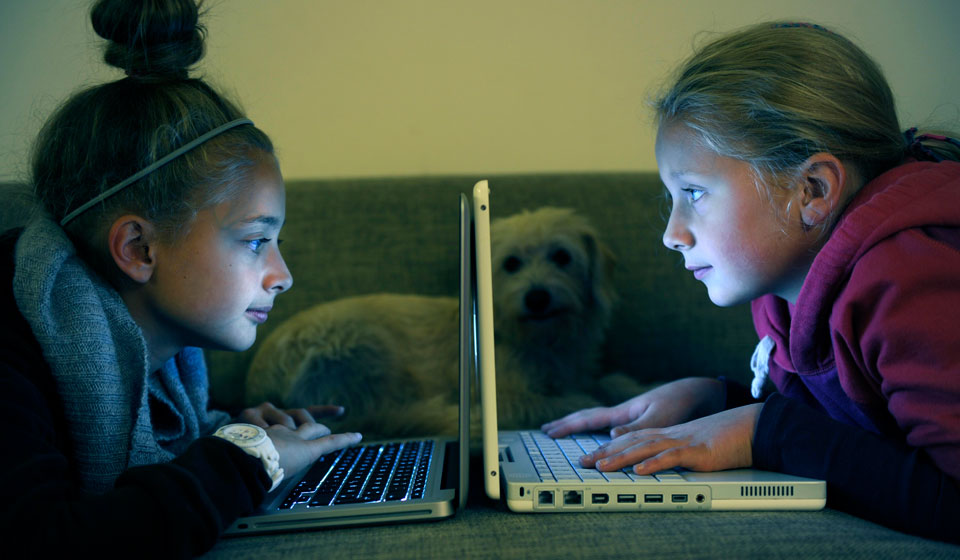 -И ребенку нужно движение! Спорт в помощь! (формируется стрессоустойчивость). -Прогулка на улице от 2 до 4 часов день (кислород нужен для питания мозга). -Формировать культуру объятий в семье от 8 раз в день (формируется здоровая привязанность к близким). -Много приятных слов друг другу (формируется ценность себя). -Родителям нужно быть примером свободного человека (дети подражают). -При этом не стоит полностью лишать ребенка интернета или игр на телефоне. Важно не впадать в крайности!Автор - Наталия Простун, детский и семейный психолог. Сайт: РЕБЕНОК BY